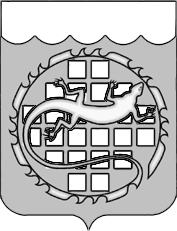 АДМИНИСТРАЦИЯ ОЗЕРСКОГО ГОРОДСКОГО ОКРУГАЧЕЛЯБИНСКОЙ ОБЛАСТИПОСТАНОВЛЕНИЕ_____________2023  г.								№ ________Об утверждении муниципальной программы«Формирование современной городской среды в Озерском городском округе» на 2024-2026 годыВ соответствии со ст. 179 Бюджетного кодекса Российской Федерации, Федеральным законом от 06.10.2003 № 131-ФЗ «Об общих принципах организации местного самоуправления в Российской Федерации», постановлениями Правительства Российской Федерации от 10.02.2017 № 169 «Об утверждении Правил предоставления и распределения субсидий из федерального бюджета бюджетам субъектов Российской Федерации на поддержку государственных программ субъектов Российской Федерации и муниципальных программ формирования современной городской среды», от 09.02.2019 № 106 «О внесении изменений в приложение № 15 к государственной программе Российской Федерации «Обеспечение доступным и комфортным жильем и коммунальными услугами граждан Российской Федерации», от 30.12.2017 № 1710 «Об утверждении государственной программы Российской Федерации «Обеспечение доступным и комфортным жильем и коммунальными услугами граждан  Российской Федерации» (с изменениями и дополнениями), постановлениями Правительства Челябинской области от 22.10.2013 № 349-П «О государственной программе «Обеспечение доступным и комфортным жильем граждан Российской Федерации в Челябинской области», от 01.09.2017 № 470-П «О государственной программе Челябинской области «Благоустройство населенных пунктов Челябинской области на 2018-2022 годы», приказами Министерства строительства жилищно-коммунального хозяйства Российской Федерации от 06.04.2017 № 691/пр «Об утверждении методических рекомендаций по подготовке государственных программ субъектов Российской Федерации и муниципальных программ формирования современной городской среды в рамках реализации приоритетного проекта «Формирование комфортной городской среды», от 18.03.2019 № 162/пр «Об утверждении методических рекомендаций по подготовке государственных программ субъектов Российской Федерации и муниципальных программ формирования современной городской среды в рамках реализации приоритетного проекта «Формирование комфортной городской среды», приказом Министерства строительства и инфраструктуры Челябинской области от 31.01.2019 № 23 «О порядке организации и проведения процедуры рейтингового голосования по проектам благоустройства общественных территорий муниципальных образований Челябинской области, подлежащих благоустройству в первоочередном порядке», постановлением администрации Озерского городского округа от __.__.2023 № _____ «О порядке принятия решений о разработке муниципальных программ Озерского городского округа, их формировании и реализации», п о с т а н о в л я ю:1. Утвердить муниципальную программу «Формирование современной городской среды в Озерском городском округе» на 2024-2026 годы (приложение).2. Настоящее постановление вступает в силу с 01.01.2024.3. Опубликовать настоящее постановление в газете «Озерский вестник» и разместить на официальном сайте органов местного самоуправления Озерского городского округа Челябинской области.4. Контроль за выполнением настоящего постановления возложить на заместителя главы Озерского городского округа Жмайло А.И.Глава Озерского городского округа                                             Е.Ю. ЩербаковПеречень мероприятий структурных элементов муниципальной программы
«Формирование современной городской среды в Озерском городском округе» на 2024-2026 годынаименование муниципальной программыРаздел 1 «Содержание проблемы и обоснование необходимостиее решения программными методами»Озерск - административный центр Озерского городского округа в Челябинской области. Население на 01.01.2023 года составляет 86 692 чел., в том числе по возрастным категориям:население в возрасте моложе трудоспособного (0-15 лет) - 13,4%население в трудоспособном возрасте - 58,7%население старше трудоспособного возраста - 27,9%.Распоряжением Правительства Российской Федерации от 29 июля 2014 года № 1398-р «Об утверждении перечня моногородов» Озерский городской округ включён в категорию «Монопрофильных муниципальных образований Российской Федерации (моногорода) со стабильной социально-экономической ситуацией».В округе имеются территории общего пользования (проезды, центральные улицы, площади, скверы, парки и т.д.) и дворовые территории, благоустройство которых не отвечает современным требованиям и требует комплексного подхода к благоустройству.Общая площадь земель, находящихся в ведении органов местного самоуправления Озерского городского округа - 65 732 Га, из нее:земли населенных пунктов - 5 478 Га;земли сельхозназначения - 3 050 Га;земли лесного фонда - 1 068 Га;земли промышленности, энергетики, транспорта, связи, земли обороны, безопасности и земли иного спец. назначения - 25 873 Га.Протяженность береговой линии озер - 127,7 км.Одним из главных приоритетов развития округа является создание благоприятной и комфортной для проживания населения городской среды.Современная городская среда должна соответствовать санитарным и гигиеническим нормам, а также иметь завершенный, привлекательный и эстетический внешний вид.Именно в этой связи создаются те условия для населения, которые обеспечивают высокий уровень жизни как для отдельного человека по месту проживания, так и для всех жителей города, района, улицы.Состояние и уровень благоустройства территорий в значительной степени определяет психологический климат населения округа.Не ухоженность парков и скверов, отсутствие детских и спортивно-игровых площадок и зон отдыха во дворах, нехватка парковочных мест, устаревшие малые архитектурные формы - все это негативно влияет на качество жизни населения округа.Разработка и реализация муниципальной программы позволит комплексно подойти к решению указанных проблем, повысить эффективность бюджетных расходов.Использование программного метода, увязывающего цель, задачу и мероприятия по срокам и ресурсам, создаст условия для максимально эффективного использования бюджетных средств в соответствии с приоритетами муниципальной политики в сфере создания комфортных условий проживания на территории Озерского городского округа.В муниципальной программе «Формирование современной городской среды в Озерском городском округе» на 2024-2026 годы используются следующие основные понятия и определения:дворовая территория - совокупность территорий, прилегающих к многоквартирным домам, с расположенными на них объектами, предназначенными для обслуживания и эксплуатации таких домов, и элементами благоустройства этих территорий, в том числе парковками, тротуарами и автомобильными дорогами, включая автомобильные дороги, образующие проезды к территориям, прилегающим к многоквартирным домам;общественная территория - территория общего пользования (в том числе площади, улицы, проезды, набережные, береговые полосы водных объектов общего пользования, скверы, бульвары, парки и другие территории), которыми беспрепятственно пользуется неограниченный круг лиц;благоустройство - комплекс мероприятий, направленных на обеспечение безопасных, удобных условий проживания граждан, поддержания и улучшения санитарного и эстетического состояния дворовых и общественных территорий (включая создание, приобретение, установку, устройство, модернизацию, ремонт территорий или отдельных объектов и элементов на них расположенных);дизайн-проект - принципиальные архитектурно-дизайнерские и функционально-планировочные решения, определяющие облик, характер и виды использования территории.Одним из главных приоритетов развития городской территории является создание благоприятной для проживания населения и ведения экономической деятельности городской среды.Уровень благоустройства определяет комфортность проживания граждан и является одной из проблем, требующих каждодневного внимания и эффективности решения, которое включает в себя комплекс мероприятий по инженерной подготовке и обеспечению безопасности, озеленению и устройству покрытий, освещению, размещению малых архитектурных форм. Основное стратегическое направление заключается в обеспечении устойчивого развития Озерского городского округа, которое предполагает совершенствование городской среды путем создания комфортной и эстетичной территории жизнедеятельности, с умной инфраструктурой: модернизация и развитие инженерной инфраструктуры, обеспечение безопасности жизнедеятельности населения, формирование здоровой среды обитания.Запущенное состояние многих территорий требует скорейшей модернизации. Неухоженность парков и скверов, отсутствие детских игровых площадок и зон отдыха во дворах, устаревшие малые архитектурные формы - все это негативно влияет на эмоциональное состояние и качество жизни населения Озерского городского округа. В Озерском городском округе достигнуты следующие показатели реализации мероприятий по благоустройству дворовых территорий многоквартирных домов, общественных территорий, мест массового отдыха населения:Количество дворовых территорий, на которых произведены работы из минимального перечня работ по благоустройству - 25 ед.Количество дворовых территорий, на которых произведены работы из дополнительного перечня работ по благоустройству - 21 ед.Количество благоустроенных общественных территорий в рамках Соглашения о предоставлении субсидии местному бюджету из бюджета Челябинской области на реализацию программ формирования современной городской среды - 14 ед.Количество благоустроенных общественных территорий в рамках средств дотации на поддержку мер по обеспечению сбалансированности местных бюджетов - 2 ед.Количество разработанных комплектов проектной документации на благоустройство общественных территорий - 6 комплектов.Количество благоустроенных остановочных пунктов - 4 ед.Количество общественных территорий Озерского городского округа, на которых реализована цифровизация города - 1 ед.Продолжение проведения данных мероприятий в рамках настоящей муниципальной программы в 2024-2026 годах позволит повысить уровень благоустройства территории Озерского городского округа.Решение проблемы создания комфортных условий проживания на территории Озерского городского округа путем качественного повышения уровня благоустройства территории Озерского городского округа способствует концентрации в округе человеческого капитала, обеспечению устойчивого социально-экономического развития Озерского городского округа.Решение актуальных задач благоустройства территории Озерского городского округа требует комплексного, системного подхода.Основой для создания муниципальной программы «Формирование современной городской среды в Озерском городском округе» на 2024-2026 годы являются:Национальный проект «Жилье и городская среда»;Федеральный проект «Формирование комфортной городской среды»;Региональный проект Челябинской области «Формирование комфортной городской среды»;Стратегия социально-экономического развития Озерского городского округа на период до 2035 года.Данная программа отвечает заданным целям и задачам Национального проекта «Жилье и городская среда»:кардинальное повышение комфортности городской среды;создание механизма прямого участия граждан в формировании комфортной городской среды, увеличение доли граждан, принимающих участие в решении вопросов развития городской среды и основной цели Федерального проекта «Формирование комфортной городской среды», а именно: создание условий для системного повышения качества и комфорта городской среды на всей территории Российской Федерации.Адресный перечень общественных территорий для включения в муниципальную Программу формируется на основании общественных обсуждений и решения, принятого общественной комиссией, оценки и обсуждения проектов и предложений по благоустройству, созданной постановлением администрации Озерского городского округа. Адресный перечень общественных территорий Озерского городского округа, подлежащих благоустройству в 2024 - 2026 годах с уточнением по годам формируется по результатам проведения голосования по отбору общественных территорий Озерского городского округа, осуществляемого на платформе по голосованию за объекты благоустройства, использование которой согласовано с Минстроем РФ для использования субъектами Российской Федерации (za.gorodsreda.ru).Адресный перечень общественных территорий Озерского городского округа, подлежащих благоустройству 2024 - 2026 годах утвержден приложением №1 к настоящей программе.Голосование проводится ежегодно в электронной форме в информационно-телекоммуникационной сети «Интернет» с использованием Платформы.Период Голосования устанавливается ежегодно Минстроем РФ.Для обеспечения проведения Голосования муниципальное образование размещает на Платформе карточки объектов голосования (информацию об общественной территории с описанием, с дизайн-проектами благоустройства территорий и перечнем запланированных работ, включая визуализацию).Озерский городской округ имеет право исключать из адресного перечня общественных территорий, подлежащих благоустройству в рамках реализации данной муниципальной программы, территории, которые планируются к изъятию для муниципальных или государственных нужд в соответствии с генеральным планом Озерского городского округа при условии одобрения решения об исключении указанных территорий из адресного перечня дворовых территорий и общественных территорий общественной комиссией оценки и обсуждения проекта и предложений по благоустройству.При проведении работ по благоустройству общественных территорий Озерского городского округа до начала выполнения работ по благоустройству должна размещаться информация о благоустройстве территории на информационных конструкциях (баннерах, растяжках, рекламных щитах и т.д.), в средствах массовой информации и социальных сетях, на официальных сайтах в сети «Интернет» и в любых иных печатных материалах (афиши, листовки, информационные брошюры и т.д.) с обязательным упоминанием (логотип, надпись) о реализации данного объекта в рамках федерального проекта «Формирование комфортной городской среды», входящего в состав национального проекта «Жилье и городская среда». Логотип федерального проекта «Формирование комфортной городской среды» должен размещаться вместе с логотипом национального проекта «Жилье и городская среда» в соответствии с требованиями брендбука федерального проекта «Формирование комфортной городской среды».Раздел 2 «Основные цели и задачи муниципальной программы»В соответствии с основными приоритетами государственной политики в сфере благоустройства, стратегическими документами по формированию комфортной городской среды федерального уровня, приоритетами муниципальной политики в области благоустройства является комплексное развитие комфортной городской инфраструктуры на основе единых подходов.Основной целью программы является повышение качества жизни и создание наиболее благоприятных условий для проживания горожан путем решения вопросов по благоустройству общественных территорий Озерского городского округа.Для достижения поставленной цели необходимо решить следующие задачи:1. проведение работ по благоустройству общественных территорий Озерского городского округа;2. повышение уровня вовлеченности заинтересованных граждан и организаций в реализацию мероприятий по благоустройству территории Озерского городского округа.Раздел 3 «Сроки и этапы реализации муниципальной программы»Реализация муниципальной программы предусматривается в 2024-2026 годах. Выделение этапов реализации муниципальной программы не предусмотрено.В целях реализации данной муниципальной программы в 2024-2026 годах предельная дата заключения соглашений по результатам закупки товаров, работ и услуг для обеспечения муниципальных нужд в целях реализации муниципальных программ запланирована до 1 июля года предоставления субсидии, за исключением случаев обжалования действий (бездействия) заказчика и (или) комиссии по осуществлению закупок и (или) оператора электронной площадки при осуществлении закупки товаров, работ, услуг в порядке, установленном законодательством Российской Федерации, при которых срок заключения таких соглашений продлевается на срок указанного обжалования.Раздел 4 «Система мероприятий муниципальной программы»Перечень мероприятий, декомпозированных по направлениям и структурным элементам, которые предлагается реализовать для решения задач муниципальной программы приведены в таблице 1 «Паспорт структурного элемента (комплекс проектных мероприятий)», таблице 2 «Перечень мероприятий структурных элементов муниципальной программы «Благоустройство Озерского городского округа» и таблице 3. «Ресурсное обеспечение муниципальной программы за счет всех источников финансирования муниципальной программы «Формирование современной городской среды в Озерском городском округе» на 2024-2026 годы.Раздел 5 «Ресурсное обеспечение муниципальной программы»Раздел 6 «Организация управления и механизм реализациимуниципальной программы»Управление капитального строительства и благоустройства администрации Озерского городского округа Челябинской области (далее - УКСиБ) является ответственным исполнителем муниципальной программы.Управление культуры и молодежной политики администрации Озерского городского округа Челябинской области (далее – УКиМП) является соисполнителем муниципальной программы.Ответственный исполнитель, соисполнитель осуществляют: реализацию муниципальной программы в целях достижения целевых показателей и конечных результатов ее реализации, а также эффективного использования бюджетных средств;представление в Управление экономики отчетности о реализации муниципальной программы в срок:по итогам 1 квартала - в срок до 15 апреля отчетного года;по итогам 1 полугодия - в срок до 15 июля отчетного года;по итогам 9 месяцев - в срок до 15 октября отчетного года;по итогам года - в срок до 01 февраля года, следующего за отчетным.В ходе реализации бюджета Озерского городского округа финансовое обеспечение реализации муниципальной программы, в том числе ее мероприятий, могут отличаться от показателей, утвержденных в составе муниципальных программ, в пределах и по основаниям, которые предусмотрены бюджетным законодательством Российской Федерации для внесения изменений в сводную бюджетную роспись Озерского городского округа.Раздел 7 «Ожидаемые результаты реализации муниципальнойпрограммы»По итогам реализации муниципальной программы прогнозируется исполнение следующего показателя:- количество благоустроенных общественных территории территорий Озерского городского округа - 3 ед.Достижение данного показателя поможет обеспечить повышение качества жизни и создание наиболее благоприятных условий для проживания горожан путем решения вопросов по благоустройству общественных территорий Озерского городского округа.Раздел 8 «Методика оценки эффективности муниципальной программы»Оценка эффективности реализации муниципальной программы будет осуществляться путем сопоставления итоговых показателей реализации муниципальной программы с плановыми показателями, а также оценкой результативности муниципальной программы с учетом общего объема ресурсов, направленного на ее реализацию.Адресный перечень общественных территорий Озерского городского округа, подлежащих благоустройству в 2024 - 2026 годахПримечание:* общественные территорий Озерского городского округа, указанные в настоящем Адресном перечне и подлежащие благоустройству, определены по итогам рейтингового голосования. При пролонгации данной муниципальной программы общественные территории Озерского городского округа будут подлежать благоустройству в порядке, определенном рейтинговым голосованием.Начальник Управления капитального строительстваи благоустройства администрации Озерского городского округа    							               Н.Г. БеляковаУтверждена постановлением администрации Озерского городского округа от ________________ № ________«Формирование современной городской среды в Озерском городском округе» на 2024-2026 годыг. Озерск, Челябинская область2023 годУтверждена постановлением администрации Озерского городского округа от ________________ № ________«Формирование современной городской среды в Озерском городском округе» на 2024-2026 годыг. Озерск, Челябинская область2023 годУтверждена постановлением администрации Озерского городского округа от ________________ № ________«Формирование современной городской среды в Озерском городском округе» на 2024-2026 годыг. Озерск, Челябинская область2023 годУтверждена постановлением администрации Озерского городского округа от ________________ № ________«Формирование современной городской среды в Озерском городском округе» на 2024-2026 годыг. Озерск, Челябинская область2023 годУтверждена постановлением администрации Озерского городского округа от ________________ № ________«Формирование современной городской среды в Озерском городском округе» на 2024-2026 годыг. Озерск, Челябинская область2023 годУтверждена постановлением администрации Озерского городского округа от ________________ № ________«Формирование современной городской среды в Озерском городском округе» на 2024-2026 годыг. Озерск, Челябинская область2023 годПаспорт муниципальной программы«Формирование современной городской среды в Озерском городском округе»на 2024-2026 годынаименованиеПаспорт муниципальной программы«Формирование современной городской среды в Озерском городском округе»на 2024-2026 годынаименованиеПаспорт муниципальной программы«Формирование современной городской среды в Озерском городском округе»на 2024-2026 годынаименованиеПаспорт муниципальной программы«Формирование современной городской среды в Озерском городском округе»на 2024-2026 годынаименованиеПаспорт муниципальной программы«Формирование современной городской среды в Озерском городском округе»на 2024-2026 годынаименованиеПаспорт муниципальной программы«Формирование современной городской среды в Озерском городском округе»на 2024-2026 годынаименованиеЦель (цели) муниципальной программы Повышение качества жизни и создание наиболее благоприятных условий для проживания горожан путем решения вопросов по благоустройству общественных территорий Озерского городского округаПовышение качества жизни и создание наиболее благоприятных условий для проживания горожан путем решения вопросов по благоустройству общественных территорий Озерского городского округаПовышение качества жизни и создание наиболее благоприятных условий для проживания горожан путем решения вопросов по благоустройству общественных территорий Озерского городского округаПовышение качества жизни и создание наиболее благоприятных условий для проживания горожан путем решения вопросов по благоустройству общественных территорий Озерского городского округаПовышение качества жизни и создание наиболее благоприятных условий для проживания горожан путем решения вопросов по благоустройству общественных территорий Озерского городского округаСроки и этапы и реализации муниципальной программы 2024-20262024-20262024-20262024-20262024-2026Ответственный исполнитель муниципальной программыУправление капитального строительства и благоустройства администрации Озерского городского округа Челябинской области (далее - УКСиБ)Управление капитального строительства и благоустройства администрации Озерского городского округа Челябинской области (далее - УКСиБ)Управление капитального строительства и благоустройства администрации Озерского городского округа Челябинской области (далее - УКСиБ)Управление капитального строительства и благоустройства администрации Озерского городского округа Челябинской области (далее - УКСиБ)Управление капитального строительства и благоустройства администрации Озерского городского округа Челябинской области (далее - УКСиБ)Соисполнителимуниципальной программыУправление культуры и молодежной политики администрации Озерского городского округа Челябинской области (далее - УКиМП)Управление культуры и молодежной политики администрации Озерского городского округа Челябинской области (далее - УКиМП)Управление культуры и молодежной политики администрации Озерского городского округа Челябинской области (далее - УКиМП)Управление культуры и молодежной политики администрации Озерского городского округа Челябинской области (далее - УКиМП)Управление культуры и молодежной политики администрации Озерского городского округа Челябинской области (далее - УКиМП)Целевые показатели муниципальной программы Наименование показателя,ед. изм.Базовое значение показателя1-й год реализации2-й год реализации3-й год реализацииЦелевые показатели муниципальной программы количество благоустроенных общественных территорий Озерского городского округа, ед.33--Перечень структурных элементов муниципальной программыНаименование структурного элементаЗадачиПоказателиСрок реализацииОтветственныйПеречень структурных элементов муниципальной программы1. Благоустройство общественных территорий Озерского городского округа1. проведение работ по благоустройству общественных территорий Озерского городского округа;2. повышение уровня вовлеченности заинтересованных граждан и организаций в реализацию мероприятий по благоустройству территории Озерского городского округаколичество благоустроенных общественных территорий Озерского городского округа2024-2026УКСиБ, УКиМПОбъем и источники финансирования муниципальной программыИсточникиВсего1-й год реализации2-й год реализации3-й год реализацииОбъем и источники финансирования муниципальной программыФедеральный бюджет27 370,2952027 370,29520--Объем и источники финансирования муниципальной программыОбластной бюджет1 271,704801 271,70480--Объем и источники финансирования муниципальной программыБюджет округа1 507,473701 507,47370--Объем и источники финансирования муниципальной программыИные источники----Объем и источники финансирования муниципальной программыВсего по источникам30 149,4740030 149,47400--Паспорт структурного элемента (проекта)«Благоустройство общественных территорий Озерского городского округа»Муниципальной программы«Формирование современной городской среды в Озерском городском округе» на 2024-2026 годыПаспорт структурного элемента (проекта)«Благоустройство общественных территорий Озерского городского округа»Муниципальной программы«Формирование современной городской среды в Озерском городском округе» на 2024-2026 годыПаспорт структурного элемента (проекта)«Благоустройство общественных территорий Озерского городского округа»Муниципальной программы«Формирование современной городской среды в Озерском городском округе» на 2024-2026 годыПаспорт структурного элемента (проекта)«Благоустройство общественных территорий Озерского городского округа»Муниципальной программы«Формирование современной городской среды в Озерском городском округе» на 2024-2026 годыПаспорт структурного элемента (проекта)«Благоустройство общественных территорий Озерского городского округа»Муниципальной программы«Формирование современной городской среды в Озерском городском округе» на 2024-2026 годыПаспорт структурного элемента (проекта)«Благоустройство общественных территорий Озерского городского округа»Муниципальной программы«Формирование современной городской среды в Озерском городском округе» на 2024-2026 годыНаименование нацпроектаЖилье и городская средаЖилье и городская средаЖилье и городская средаЖилье и городская средаЖилье и городская средаСвязь с государственной программой Челябинской области Благоустройство населенных пунктов Челябинской областиБлагоустройство населенных пунктов Челябинской областиБлагоустройство населенных пунктов Челябинской областиБлагоустройство населенных пунктов Челябинской областиБлагоустройство населенных пунктов Челябинской областиЗадачи структурного элемента1. проведение работ по благоустройству общественных территорий Озерского городского округа;2. повышение уровня вовлеченности заинтересованных граждан и организаций в реализацию мероприятий по благоустройству территории Озерского городского округа1. проведение работ по благоустройству общественных территорий Озерского городского округа;2. повышение уровня вовлеченности заинтересованных граждан и организаций в реализацию мероприятий по благоустройству территории Озерского городского округа1. проведение работ по благоустройству общественных территорий Озерского городского округа;2. повышение уровня вовлеченности заинтересованных граждан и организаций в реализацию мероприятий по благоустройству территории Озерского городского округа1. проведение работ по благоустройству общественных территорий Озерского городского округа;2. повышение уровня вовлеченности заинтересованных граждан и организаций в реализацию мероприятий по благоустройству территории Озерского городского округа1. проведение работ по благоустройству общественных территорий Озерского городского округа;2. повышение уровня вовлеченности заинтересованных граждан и организаций в реализацию мероприятий по благоустройству территории Озерского городского округаСрок реализации структурного элемента2024-20262024-20262024-20262024-20262024-2026Исполнитель муниципальной программы УКСиБ;УКиМПУКСиБ;УКиМПУКСиБ;УКиМПУКСиБ;УКиМПУКСиБ;УКиМПЦелевые показатели муниципальной программы Наименование показателя,ед. изм.Базовое значение показателя1-й год реализации2-й год реализации3-й год реализацииЦелевые показатели муниципальной программы количество благоустроенных общественных территорий Озерского городского округа, ед.33--Перечень структурных элементов муниципальной программыНаименование структурного элементаЗадачиПоказателиСрок реализацииОтветственный1. Благоустройство общественных территорий Озерского городского округа1. проведение работ по благоустройству общественных территорий Озерского городского округа;2. повышение уровня вовлеченности заинтересованных граждан и организаций в реализацию мероприятий по благоустройству территории Озерского городского округа.количество благоустроенных общественных территорий Озерского городского округа2024-2026УКСиБ, УКиМПОбъем и источники финансирования муниципальной программыИсточникиВсего1-й год реализации2-й год реализации3-й год реализацииОбъем и источники финансирования муниципальной программыФедеральный бюджет27 370,2952027 370,29520--Объем и источники финансирования муниципальной программыОбластной бюджет1 271,704801 271,70480--Объем и источники финансирования муниципальной программыБюджет округа1 507,473701 507,47370--Объем и источники финансирования муниципальной программыИные источники----Объем и источники финансирования муниципальной программыВсего по источникам30 149,4740030 149,47400--№Наименование направления, структурного элемента, мероприятияПоказателиЕд. измеренияЗначения показателейЗначения показателейЗначения показателей№Наименование направления, структурного элемента, мероприятияПоказателиЕд. измерения1-й год реализации2-й год реализации3-й год реализации1.Структурный элемент 1. «Благоустройство общественных территорий Озерского городского округа»Структурный элемент 1. «Благоустройство общественных территорий Озерского городского округа»Структурный элемент 1. «Благоустройство общественных территорий Озерского городского округа»Структурный элемент 1. «Благоустройство общественных территорий Озерского городского округа»Структурный элемент 1. «Благоустройство общественных территорий Озерского городского округа»Структурный элемент 1. «Благоустройство общественных территорий Озерского городского округа»1.1.Благоустройство входной группы в парк культуры и отдыха, г. Озерск, пер. Поперечный, 9Количество благоустроенных общественных территорий Озерского городского округаед.1--1.2.Благоустройство мемориального комплекса «Вечный огонь», г. Озерск, Космонавтов, 20Количество благоустроенных общественных территорий Озерского городского округаед.1--1.3.Благоустройство сквера Первостроителей, г. Озерск, ул. Космонавтов, 27Количество благоустроенных общественных территорий Озерского городского округаед.1--Таблица 3. Ресурсное обеспечение муниципальной программы за счет всех источников финансирования
«Формирование современной городской среды в Озерском городском округе» на 2024-2026 годыТаблица 3. Ресурсное обеспечение муниципальной программы за счет всех источников финансирования
«Формирование современной городской среды в Озерском городском округе» на 2024-2026 годыТаблица 3. Ресурсное обеспечение муниципальной программы за счет всех источников финансирования
«Формирование современной городской среды в Озерском городском округе» на 2024-2026 годыТаблица 3. Ресурсное обеспечение муниципальной программы за счет всех источников финансирования
«Формирование современной городской среды в Озерском городском округе» на 2024-2026 годыТаблица 3. Ресурсное обеспечение муниципальной программы за счет всех источников финансирования
«Формирование современной городской среды в Озерском городском округе» на 2024-2026 годыТаблица 3. Ресурсное обеспечение муниципальной программы за счет всех источников финансирования
«Формирование современной городской среды в Озерском городском округе» на 2024-2026 годыТаблица 3. Ресурсное обеспечение муниципальной программы за счет всех источников финансирования
«Формирование современной городской среды в Озерском городском округе» на 2024-2026 годыТаблица 3. Ресурсное обеспечение муниципальной программы за счет всех источников финансирования
«Формирование современной городской среды в Озерском городском округе» на 2024-2026 годыТаблица 3. Ресурсное обеспечение муниципальной программы за счет всех источников финансирования
«Формирование современной городской среды в Озерском городском округе» на 2024-2026 годыТаблица 3. Ресурсное обеспечение муниципальной программы за счет всех источников финансирования
«Формирование современной городской среды в Озерском городском округе» на 2024-2026 годыТаблица 3. Ресурсное обеспечение муниципальной программы за счет всех источников финансирования
«Формирование современной городской среды в Озерском городском округе» на 2024-2026 годыТаблица 3. Ресурсное обеспечение муниципальной программы за счет всех источников финансирования
«Формирование современной городской среды в Озерском городском округе» на 2024-2026 годыТаблица 3. Ресурсное обеспечение муниципальной программы за счет всех источников финансирования
«Формирование современной городской среды в Озерском городском округе» на 2024-2026 годыТаблица 3. Ресурсное обеспечение муниципальной программы за счет всех источников финансирования
«Формирование современной городской среды в Озерском городском округе» на 2024-2026 годыТаблица 3. Ресурсное обеспечение муниципальной программы за счет всех источников финансирования
«Формирование современной городской среды в Озерском городском округе» на 2024-2026 годыТаблица 3. Ресурсное обеспечение муниципальной программы за счет всех источников финансирования
«Формирование современной городской среды в Озерском городском округе» на 2024-2026 годыТаблица 3. Ресурсное обеспечение муниципальной программы за счет всех источников финансирования
«Формирование современной городской среды в Озерском городском округе» на 2024-2026 годыТаблица 3. Ресурсное обеспечение муниципальной программы за счет всех источников финансирования
«Формирование современной городской среды в Озерском городском округе» на 2024-2026 годыТаблица 3. Ресурсное обеспечение муниципальной программы за счет всех источников финансирования
«Формирование современной городской среды в Озерском городском округе» на 2024-2026 годыТаблица 3. Ресурсное обеспечение муниципальной программы за счет всех источников финансирования
«Формирование современной городской среды в Озерском городском округе» на 2024-2026 годыТаблица 3. Ресурсное обеспечение муниципальной программы за счет всех источников финансирования
«Формирование современной городской среды в Озерском городском округе» на 2024-2026 годыТаблица 3. Ресурсное обеспечение муниципальной программы за счет всех источников финансирования
«Формирование современной городской среды в Озерском городском округе» на 2024-2026 годыТаблица 3. Ресурсное обеспечение муниципальной программы за счет всех источников финансирования
«Формирование современной городской среды в Озерском городском округе» на 2024-2026 годы№ п/пНаименование программы, направления, структурного элемента, мероприятияОтветственный исполнитель, исполнителиИсточник и объем бюджетных ассигнований, тыс. рублейИсточник и объем бюджетных ассигнований, тыс. рублейИсточник и объем бюджетных ассигнований, тыс. рублейИсточник и объем бюджетных ассигнований, тыс. рублейИсточник и объем бюджетных ассигнований, тыс. рублейИсточник и объем бюджетных ассигнований, тыс. рублейИсточник и объем бюджетных ассигнований, тыс. рублейИсточник и объем бюджетных ассигнований, тыс. рублейИсточник и объем бюджетных ассигнований, тыс. рублейИсточник и объем бюджетных ассигнований, тыс. рублейИсточник и объем бюджетных ассигнований, тыс. рублейИсточник и объем бюджетных ассигнований, тыс. рублейИсточник и объем бюджетных ассигнований, тыс. рублейИсточник и объем бюджетных ассигнований, тыс. рублейИсточник и объем бюджетных ассигнований, тыс. рублейИсточник и объем бюджетных ассигнований, тыс. рублейИсточник и объем бюджетных ассигнований, тыс. рублейИсточник и объем бюджетных ассигнований, тыс. рублейИсточник и объем бюджетных ассигнований, тыс. рублейИсточник и объем бюджетных ассигнований, тыс. рублей№ п/пНаименование программы, направления, структурного элемента, мероприятияОтветственный исполнитель, исполнителиОбщий объем финансированияОбщий объем финансированияОбщий объем финансированияОбщий объем финансированияФедеральный бюджетФедеральный бюджетФедеральный бюджетФедеральный бюджетОбластной бюджетОбластной бюджетОбластной бюджетОбластной бюджетМестный бюджетМестный бюджетМестный бюджетМестный бюджетИные источникиИные источникиИные источникиИные источники№ п/пНаименование программы, направления, структурного элемента, мероприятияОтветственный исполнитель, исполнителиВсего1-й год реализации2-й год реализации3-й год реализацииВсего1-й год реализации2-й год реализации3-й год реализацииВсего1-й год реализации2-й год реализации3-й год реализацииВсего1-й год реализации2-й год реализации3-й год реализацииВсего1-й год реализации2-й год реализации3-й год реализации1.Структурный элемент 1. «Благоустройство общественных территорий Озерского городского округа»УКСиБ, УКиМП30 149,4740030 149,474000,000000,0000027 370,2952027 370,295200,000000,000001 271,704801 271,704800,000000,000001 507,474001 507,474000,000000,000000,000000,000000,000000,000001.1.Благоустройство входной группы в парк культуры и отдыха, г. Озерск, пер. Поперечный, 9УКиМП9 000,000009 000,000000,000000,000008 170,380008 170,380000,000000,00000379,62000379,620000,000000,00000450,00000450,000000,000000,000000,000000,000000,000000,000001.2.Благоустройство мемориального комплекса «Вечный огонь», г. Озерск, Космонавтов, 20УКСиБ11 149,4740011 149,474000,000000,0000010 121,7152010 121,715200,000000,00000470,28480470,284800,000000,00000557,47400557,474000,0000000,000000,000000,000000,000000,000001.3.Благоустройство сквера Первостроителей, г. Озерск, ул. Космонавтов, 27УКСиБ10 000,0000010 000,000000,000000,000009 078,200009 078,200000,000000,00000421,80000421,800000,000000,00000500,00000500,000000,000000,000000,000000,000000,000000,00000ИТОГО4, в т.ч.ИТОГО4, в т.ч.ИТОГО4, в т.ч.30 149,4740030 149,4740030 149,4740030 149,4740027 370,2952027 370,2952027 370,2952027 370,295201 271,704801 271,704801 271,704801 271,704801 507,474001 507,474001 507,474001 507,474000,000000,000000,000000,000001-й год реализации1-й год реализации1-й год реализации30 149,4740030 149,4740030 149,4740030 149,4740027 370,2952027 370,2952027 370,2952027 370,295201 271,704801 271,704801 271,704801 271,704801 507,474001 507,474001 507,474001 507,474000,000000,000000,000000,000002-й год реализации2-й год реализации2-й год реализации0,000000,000000,000000,000000,000000,000000,000000,000000,000000,000000,000000,000000,000000,000000,000000,000000,000000,000000,000000,000003-й год реализации3-й год реализации3-й год реализации0,000000,000000,000000,000000,000000,000000,000000,000000,000000,000000,000000,000000,000000,000000,000000,000000,000000,000000,000000,00000Объем и источники финансирования муниципальной программыИсточникиВсего(тыс. руб.)1-й год реализации2-й год реализации3-й год реализацииОбъем и источники финансирования муниципальной программыФедеральный бюджет27 370,2952027 370,29520--Объем и источники финансирования муниципальной программыОбластной бюджет1 271,704801 271,70480--Объем и источники финансирования муниципальной программыБюджет округа1 507,473701 507,47370--Объем и источники финансирования муниципальной программыИные источники----Объем и источники финансирования муниципальной программыВсего по источникам30 149,4740030 149,47400--Приложение № 1к постановлению администрации Озерского городского округаот ___________ № ___________«Об утверждении муниципальной программы «Формирование современной городской среды в Озерском городском округе» на 2024-2026 годы№п/пНаименование общественной территории, подлежащей благоустройству*Год реализацииБлагоустройство входной группы в парк культуры и отдыха, г. Озерск,                             пер. Поперечный, 92024Благоустройство мемориального комплекса «Вечный огонь», г. Озерск, Космонавтов, 202024Благоустройство сквера Первостроителей, г. Озерск, ул. Космонавтов, 272024Благоустройство береговой зоны между окружной дорогой и озером Иртяш,                        г. Озерск, мкр. Заозерный, 6/1*Благоустройство береговой зоны от озера Иртяш до КПП, г. Озерск,                               мкр. Заозерный, 12*Благоустройство территории вдоль дома № 6, г. Озерск мкр. Заозерный*Благоустройство пешеходной зоны, Озерский городской округ, п. Метлино,                           ул. Федорова, 3*Благоустройство детской игровой площадки, Озерский городской округ,                              п. Бижеляк, ул. Гагарина, 22*Благоустройство детской игровой площадки, Озерский городской округ,                           д. Селезни, ул. Шоссейная, 28*Благоустройство пешеходной дорожки между домами № 10 и № 11, г. Озерск, Комсомольский проезд*